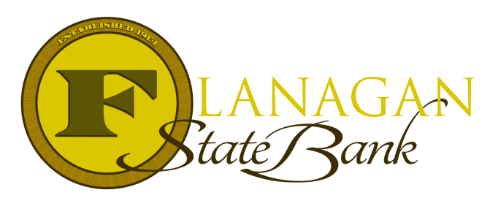 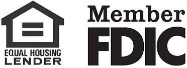 VA Home Loan Benefits to Same-Sex CouplesHow does this affect same-sex couples when qualifying for a VA loan?VA will guarantee the entire loan (not just the Veteran’s 50%) as the same-sex spouse is now treated the same as an opposite-sex spouseVA will now use the same-sex spouse’s income for qualifyingWhat is the lender’s process and how will it affect my same-sex couple buyers?Couples will need to provide proper documentation Marriage CertificateState of residence at the time of marriageDocuments must be submitted to the VA Loan Center for approval on a case-by-case basisAdditional processing time will be needed for the loan approvalCall us today for the best answers to the mortgage questions!~ Provided to you by ~Name: 						Phone: Title:           					Email:Address: 					City, State, ZipApply Now Link: